Title in EnglishTitle in GermanForename Surname, Forename Surname*AbstractThe Abstract must be provided in English as well in German (below). ZusammenfassungThe Abstract must be provided in English (above) as well in German. IntroductionAs the Austrian Jounal of Forest Science does not provide an official template, please use this template for providing your manuscript for the Special Issue. There is no exact restriction according the length of the manuscript, but we encourage you not to expand 15 pages including the references.Please respect the following guidelines for publication (see also: https://www.forestscience.at/ueber-das-journal/richtlinien-zur-veroeffentlichung.html):Only original, unpublished work is accepted. All manuscripts will be checked for plagiarism (both text and figures).Topics of manuscripts should cover the field of the journal, present scientific or technical novelties, deal with new methods and/or promote forests- and forest management-related issues.Manuscripts must be written double-spaced, have consecutive line numbering and must be ready for printing. For literature quotations, use the name of the author and year (in parentheses) in the text. For books, provide the surnames and initials of the author, title of the book, edition number, publishing house and place of publication and year. Journal articles: give surnames and initials of the author(s), title of the article, journal name, volume, issue and the first and last page number.Manuscripts should be arranged as follows:Title in German and EnglishNames and surnames of the author(s): affiliations and addresses, corresponding authorKey words: 3-6 terms, do not use words already present in the title (English and German)Abstract (English and German)Text of the article: preferably structured into introduction, material and methods, results, discussion. If needed a short conclusion section can be added. We encourage using clearly defined objectives at the end of the introduction.Reference list: please arrange the list alphabetically and make sure that all references are also cited in the text and that the formatting is consistent.All figures must be provided in electronic form, each figure on a separate sheet. An explanatory capture text in English and German should be given for all tables and figures. The text for the figures must be on a separate sheet and sequentially numbered. Please select your figures and tables in a sparingly way (i.e. they should support the statements made in the text and pertain to the objectives). The width-to-height of the figures is preferably 3:2 and each figure should be prepared that the content is easy to read when printed on an A4 page.After the review process and the final approval by the editor the corresponding author receives galley proofs for final minor corrections, which must be returned as soon as possible. Only setting (typing) errors can be corrected at this stage.Each author of an original article receives an author PDF copy.Text of the article: preferably structured into introduction, material and methods, results, discussion. If needed a short conclusion section can be added. We encourage using clearly defined objectives at the end of the introduction.Material and MethodsHeading level 2Citations:Onward some examples for the ‘Elsevier Harvard’ citation style are listed. The respective bibliography style is in the references section of this template. We suggest using a citation manager. Citations have to include the author(s) name(s) and the respective year of the publication.Book: (Mantau et al., 2001)Two paper: (Sekot et al., 2010; Toscani and Sekot, 2017)Website: (IUFRO, 2015)Legal text: (EU, 2008)ResultsFiguresAll figures must be provided in electronic form. An explanatory capture text in English and German should be given for all tables and figures. The text for the figures must sequentially numbered. Please select your figures and tables in a sparingly way (i.e. they should support the statements made in the text and pertain to the objectives). The width-to-height of the figures is preferably 3:2 and each figure should be prepared that the content is easy to read when printed on an A4 page.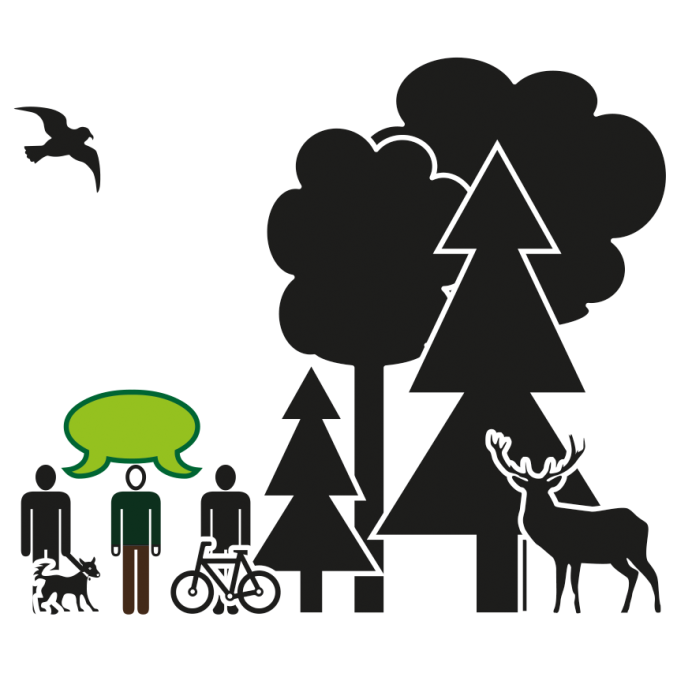 Figure 1: An explanatory capture text in EnglishAbbildung 1: An explanatory capture text in GermanTablesPlease prepare all tables in Word (not MS-Excel). Do not use font sizes below 8 pt.Table 1: An explanatory capture text in English must be given for all tablesTabelle 1: An explanatory capture text in German must be given for all tablesFormulaIf you need to include formula, please use the MS-Word formula editor or insert it as graphic (e.g. LaTeX). is not required.DiscussionConclusionsAcknowledgmentsReferencesReference list: please arrange the list alphabetically and make sure that all references are also cited in the text and that the formatting is consistent.EU, 2008. Regulation (EC) No 451/2008 of the European Parliament and of the Council of 23 April 2008 establishing a new statistical classification of products by activity (CPA) and repealing Council Regulation (EEC) No 3696/93, L145/65.IUFRO, 2015. IUFRO: IUFRO – The World’s Network of Forest Science [WWW Document]. URL http://www.iufro.org/ (accessed 09.29.20).Mantau U., Merlo M., Sekot W., Welcker B., 2001. Recreational and environmental markets for forest enterprises: a new approach towards marketability of public goods. CABI Pub, Wallingford, Oxon, UK ; New York.Sekot W., Fillbrandt T., Zesiger A., 2010. Improving the International Compatibility of Accountancy Data: The “DACH-Initiative.” Small-scale Forestry 10: 255–269. doi:10.1007/s11842-010-9134-yToscani P., Sekot W., 2017. Assessing the Economic Situation of Small-Scale Farm Forestry in Mountain Regions: A Case Study in Austria. Mountain Research and Development 37: 271-280. doi:10.1659/MRD-JOURNAL-D-16-00106.1Keywords:3-6 English terms, do not use words already present in the titleSchlüsselbegriffe:3-6 German terms, do not use words already present in the title Head 1Head 2Head 3Head 4Result 1Result 2